Please return your completed form to sales@revalcc.comWARRANTY REGISTRATION FORM 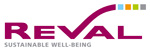 WARRANTY REGISTRATION FORM WARRANTY REGISTRATION FORM WARRANTY REGISTRATION FORM WARRANTY REGISTRATION FORM WARRANTY REGISTRATION FORM WARRANTY REGISTRATION FORM WARRANTY REGISTRATION FORM WARRANTY REGISTRATION FORM WARRANTY REGISTRATION FORM ABOUT YOUABOUT YOUABOUT YOUABOUT YOUABOUT YOUABOUT YOUABOUT YOUABOUT YOUABOUT YOUABOUT YOUFull Name:Full Name:Full Name:Full Name:Full Name:Full Name:Full Name:Full Name:Full Name:Full Name:Company Name: Company Name: Company Name: Company Postcode: Company Postcode: Company Postcode: Company Postcode: Tel No:Tel No:Email:Email:Email:Email:Email:Email:Email:Email:Email:Email:The equipmentThe equipmentThe equipmentThe equipmentThe equipmentThe equipmentThe equipmentThe equipmentThe equipmentThe equipmentPRODUCT 1:Model:Model:Serial Number:Serial Number:Serial Number:Serial Number:Room Location/No:Room Location/No:PRODUCT 2:Model:Model:Serial Number:Serial Number:Serial Number:Serial Number:Room Location/No:Room Location/No:PRODUCT 3: Model:Model:Serial Number: Serial Number: Serial Number: Serial Number: Room Location/No:Room Location/No:PRODUCT 4: Model: Model: Serial Number: Serial Number: Serial Number: Serial Number: Room Location/No:Room Location/No:PRODUCT 5: Model:Model:Serial Number: Serial Number: Serial Number: Serial Number: Room Location/No:Room Location/No:Equipment Location (Full Address):Equipment Location (Full Address):Equipment Location (Full Address):REPAIR AUTHORISATIONREPAIR AUTHORISATIONREPAIR AUTHORISATIONREPAIR AUTHORISATIONREPAIR AUTHORISATIONREPAIR AUTHORISATIONREPAIR AUTHORISATIONREPAIR AUTHORISATIONREPAIR AUTHORISATIONREPAIR AUTHORISATIONFor Out of Warranty/Chargeable repairs who is responsible for authorizing and paying for the works?For Out of Warranty/Chargeable repairs who is responsible for authorizing and paying for the works?For Out of Warranty/Chargeable repairs who is responsible for authorizing and paying for the works?For Out of Warranty/Chargeable repairs who is responsible for authorizing and paying for the works?For Out of Warranty/Chargeable repairs who is responsible for authorizing and paying for the works?For Out of Warranty/Chargeable repairs who is responsible for authorizing and paying for the works?For Out of Warranty/Chargeable repairs who is responsible for authorizing and paying for the works?For Out of Warranty/Chargeable repairs who is responsible for authorizing and paying for the works?For Out of Warranty/Chargeable repairs who is responsible for authorizing and paying for the works?For Out of Warranty/Chargeable repairs who is responsible for authorizing and paying for the works?AS ABOVEAS ABOVEAS ABOVEAS ABOVESEPARATE ORGANISATIONSEPARATE ORGANISATIONSEPARATE ORGANISATIONSEPARATE ORGANISATIONSEPARATE ORGANISATIONOrganisation Name: Organisation Name: Organisation Name: Organisation Name: Organisation Name: Organisation Name: Organisation Name: Contact Name:Contact Name:Phone Number: Phone Number: Phone Number: Email:Email:Email:Email:Email:Email:Email:Are you authorized to instruct Reval to carry out chargeable repairs? (Please circle as appropriate)Are you authorized to instruct Reval to carry out chargeable repairs? (Please circle as appropriate)Are you authorized to instruct Reval to carry out chargeable repairs? (Please circle as appropriate)Are you authorized to instruct Reval to carry out chargeable repairs? (Please circle as appropriate)Are you authorized to instruct Reval to carry out chargeable repairs? (Please circle as appropriate)Are you authorized to instruct Reval to carry out chargeable repairs? (Please circle as appropriate)Are you authorized to instruct Reval to carry out chargeable repairs? (Please circle as appropriate)YESNO Is a Purchase Order Number Required if: Is a Purchase Order Number Required if: Is a Purchase Order Number Required if: Is a Purchase Order Number Required if: Is a Purchase Order Number Required if: Is a Purchase Order Number Required if: Is a Purchase Order Number Required if: Is a Purchase Order Number Required if: Is a Purchase Order Number Required if: The Cost of Parts are under £50.00+VAT (Please circle as appropriate)The Cost of Parts are under £50.00+VAT (Please circle as appropriate)The Cost of Parts are under £50.00+VAT (Please circle as appropriate)The Cost of Parts are under £50.00+VAT (Please circle as appropriate)The Cost of Parts are under £50.00+VAT (Please circle as appropriate)The Cost of Parts are under £50.00+VAT (Please circle as appropriate)Authorised to proceed Authorised to proceed Provide Quotation The Cost of Parts are Over £50.00+VAT (Please circle as appropriate)The Cost of Parts are Over £50.00+VAT (Please circle as appropriate)The Cost of Parts are Over £50.00+VAT (Please circle as appropriate)The Cost of Parts are Over £50.00+VAT (Please circle as appropriate)The Cost of Parts are Over £50.00+VAT (Please circle as appropriate)The Cost of Parts are Over £50.00+VAT (Please circle as appropriate)Authorised to proceed Authorised to proceed Provide Quotation To proceed with repairs is a Purchase Order required? (Please circle as appropriate)To proceed with repairs is a Purchase Order required? (Please circle as appropriate)To proceed with repairs is a Purchase Order required? (Please circle as appropriate)To proceed with repairs is a Purchase Order required? (Please circle as appropriate)To proceed with repairs is a Purchase Order required? (Please circle as appropriate)To proceed with repairs is a Purchase Order required? (Please circle as appropriate)To proceed with repairs is a Purchase Order required? (Please circle as appropriate)YESNOservice agreementPlease note this is a requirement to uphold the Warranty of the appliance(s). Proof of servicing may be requested for any repairs to be carried out. service agreementPlease note this is a requirement to uphold the Warranty of the appliance(s). Proof of servicing may be requested for any repairs to be carried out. service agreementPlease note this is a requirement to uphold the Warranty of the appliance(s). Proof of servicing may be requested for any repairs to be carried out. service agreementPlease note this is a requirement to uphold the Warranty of the appliance(s). Proof of servicing may be requested for any repairs to be carried out. service agreementPlease note this is a requirement to uphold the Warranty of the appliance(s). Proof of servicing may be requested for any repairs to be carried out. service agreementPlease note this is a requirement to uphold the Warranty of the appliance(s). Proof of servicing may be requested for any repairs to be carried out. service agreementPlease note this is a requirement to uphold the Warranty of the appliance(s). Proof of servicing may be requested for any repairs to be carried out. service agreementPlease note this is a requirement to uphold the Warranty of the appliance(s). Proof of servicing may be requested for any repairs to be carried out. service agreementPlease note this is a requirement to uphold the Warranty of the appliance(s). Proof of servicing may be requested for any repairs to be carried out. service agreementPlease note this is a requirement to uphold the Warranty of the appliance(s). Proof of servicing may be requested for any repairs to be carried out. Do you have a routine service inspection in place for the maintenance of your appliance (Please select below) ?Do you have a routine service inspection in place for the maintenance of your appliance (Please select below) ?Do you have a routine service inspection in place for the maintenance of your appliance (Please select below) ?Do you have a routine service inspection in place for the maintenance of your appliance (Please select below) ?Do you have a routine service inspection in place for the maintenance of your appliance (Please select below) ?Do you have a routine service inspection in place for the maintenance of your appliance (Please select below) ?Do you have a routine service inspection in place for the maintenance of your appliance (Please select below) ?Do you have a routine service inspection in place for the maintenance of your appliance (Please select below) ?Do you have a routine service inspection in place for the maintenance of your appliance (Please select below) ?Do you have a routine service inspection in place for the maintenance of your appliance (Please select below) ?YESYESYESYESYESNONONONONOProvider: Provider: REVAL REVAL REVAL OTHER______________________________________________OTHER______________________________________________OTHER______________________________________________OTHER______________________________________________OTHER______________________________________________Would you require a quotation for a Reval Service agreement?Would you require a quotation for a Reval Service agreement?Would you require a quotation for a Reval Service agreement?Would you require a quotation for a Reval Service agreement?Would you require a quotation for a Reval Service agreement?Would you require a quotation for a Reval Service agreement?YES YES NO NO SignaturesSignaturesSignaturesSignaturesSignaturesSignaturesSignaturesSignaturesSignaturesSignaturesI authorize the verification of the information provided on this form is correctI authorize the verification of the information provided on this form is correctI authorize the verification of the information provided on this form is correctI authorize the verification of the information provided on this form is correctI authorize the verification of the information provided on this form is correctI authorize the verification of the information provided on this form is correctI authorize the verification of the information provided on this form is correctI authorize the verification of the information provided on this form is correctI authorize the verification of the information provided on this form is correctI authorize the verification of the information provided on this form is correctSignature of applicant:Signature of applicant:Signature of applicant:Signature of applicant:Signature of applicant:Signature of applicant:Signature of applicant:Date:Date: